Республика Коми, п. КойдинВ соответствии со статьей 15 Федерального Закона от 06.10.2003 года №131-ФЗ «Об общих принципах организации местного самоуправления в Российской Федерации, Устава муниципального образования сельского поселения «Койдин»Совет сельского поселения «Койдин» РЕШИЛ:1.Принять Администрации сельского поселения «Койдин» с 01.04.2020года осуществление части полномочий от Администрации муниципального образования муниципального района «Койгородский» на 2020 год на организацию в границах поселения водоснабжения поселения в части полномочий по строительству, ремонту и содержанию нецентрализованных источников водоснабжения.	2.Администрации сельского поселения «Койдин» заключить соглашение с Администрацией МО МР «Койгородский» о принятии к осуществлению части полномочий с 01 апреля 2020года на 2020год.       3.Принятые согласно п.1 настоящего решения полномочия осуществлению за счет иных межбюджетных трансферов, предоставляемых из бюджета МР «Койгородский».        4.Настоящее решение вступает в силу с даты его официального опубликования и распространяется на правоотношения, возникшие с 01 апреля 2020 года.Глава сельского поселения «Койдин» -	                         Л.В. Черничкин «Койдин» сикт овмöдчöминса Сöвет «Койдин» сикт овмöдчöминса Сöвет «Койдин» сикт овмöдчöминса Сöвет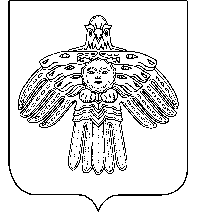 Совет сельского поселения «Койдин»Совет сельского поселения «Койдин»РЕШЕНИЕПОМШУÖМот28 апреля2020г.№ № IV-34/133О принятии к осуществлению части полномочий администрации муниципального района «Койгородский» администрацией сельского поселения «Койдин»